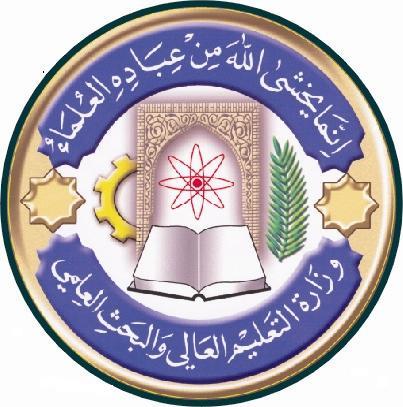 Course Weekly OutlineCourse weekly OutlineInstructor Signature:					Dean Signature:Course InstructorDr.Mohammed Al-AskeriDr.Mohammed Al-AskeriDr.Mohammed Al-AskeriDr.Mohammed Al-AskeriDr.Mohammed Al-AskeriE_mailType your mail as example mail@yahoo.comType your mail as example mail@yahoo.comType your mail as example mail@yahoo.comType your mail as example mail@yahoo.comType your mail as example mail@yahoo.comTitleIntroduction to BiotechnologyIntroduction to BiotechnologyIntroduction to BiotechnologyIntroduction to BiotechnologyIntroduction to BiotechnologyCourse CoordinatorType here the came of course coordinatorType here the came of course coordinatorType here the came of course coordinatorType here the came of course coordinatorType here the came of course coordinatorCourse ObjectiveUnderstand what is Biotechnology and how it was developed.- Appreciate the importance of biotechnology in our lives- Introduce biotechnology techniques and their use.Understand what is Biotechnology and how it was developed.- Appreciate the importance of biotechnology in our lives- Introduce biotechnology techniques and their use.Understand what is Biotechnology and how it was developed.- Appreciate the importance of biotechnology in our lives- Introduce biotechnology techniques and their use.Understand what is Biotechnology and how it was developed.- Appreciate the importance of biotechnology in our lives- Introduce biotechnology techniques and their use.Understand what is Biotechnology and how it was developed.- Appreciate the importance of biotechnology in our lives- Introduce biotechnology techniques and their use.Course DescriptionThis module is a mandatory course for the Biotechnology students.Biotechnology is defined as the use of living organisms or their products to enhance our livesand our environment. It is an introductory course and offers a broad view of biotechnology   including an integration of historical and modern topics in biotechnologyThis module is a mandatory course for the Biotechnology students.Biotechnology is defined as the use of living organisms or their products to enhance our livesand our environment. It is an introductory course and offers a broad view of biotechnology   including an integration of historical and modern topics in biotechnologyThis module is a mandatory course for the Biotechnology students.Biotechnology is defined as the use of living organisms or their products to enhance our livesand our environment. It is an introductory course and offers a broad view of biotechnology   including an integration of historical and modern topics in biotechnologyThis module is a mandatory course for the Biotechnology students.Biotechnology is defined as the use of living organisms or their products to enhance our livesand our environment. It is an introductory course and offers a broad view of biotechnology   including an integration of historical and modern topics in biotechnologyThis module is a mandatory course for the Biotechnology students.Biotechnology is defined as the use of living organisms or their products to enhance our livesand our environment. It is an introductory course and offers a broad view of biotechnology   including an integration of historical and modern topics in biotechnologyTextbookBiotechnology: An Introduction, 2005Author(s)/Editor(s): Susan R. BarnumPublisher: Thomson Books/ColeISBN: 0-534-49296-7Biotechnology: An Introduction, 2005Author(s)/Editor(s): Susan R. BarnumPublisher: Thomson Books/ColeISBN: 0-534-49296-7Biotechnology: An Introduction, 2005Author(s)/Editor(s): Susan R. BarnumPublisher: Thomson Books/ColeISBN: 0-534-49296-7Biotechnology: An Introduction, 2005Author(s)/Editor(s): Susan R. BarnumPublisher: Thomson Books/ColeISBN: 0-534-49296-7Biotechnology: An Introduction, 2005Author(s)/Editor(s): Susan R. BarnumPublisher: Thomson Books/ColeISBN: 0-534-49296-7ReferencesType here the reference (title,author,edition,publisher,year)Type here the reference (title,author,edition,publisher,year)Type here the reference (title,author,edition,publisher,year)Type here the reference (title,author,edition,publisher,year)Type here the reference (title,author,edition,publisher,year)Course AssessmentTerm TestsLaboratoryQuizzesProjectFinal ExamCourse AssessmentAs (35%)As (15%)As (10%)----As (40%)General NotesType here general notes regarding the courseType here general notes regarding the courseType here general notes regarding the courseType here general notes regarding the courseType here general notes regarding the courseweekDateTopics CoveredLab. Experiment AssignmentsNotes1What is Biotechnology? (ancient, classical and modern) 2Nature of genes, first cloning and recombinant DNA 3Basic principles of recombinant DNA technology 4 Molecular Techniques: Constructing and screening of DNA5libraries, reporter genes and blotting.6Microbial Biotechnology 7Plant Biotechnology 8Animal Biotechnology 9Marine Biotechnology 10Genomics and Beyond11Microbial Biotechnology 12Plant Biotechnology 13Medical Biotechnology 14 DNA Profiling and molecular Forensics 15 Regulation, Patent and Society16